                   КАРАР                                                                                        ПОСТАНОВЛЕНИЕот 18 марта  2022 г.                                                                                                                       №11                                                                                                                О присвоении адреса Руководствуясь Федеральным законом от 06.10.2003 №131-ФЗ "Об общих принципах организации местного самоуправления в Российской Федерации", Федеральным законом от 28.12.2013 №443-ФЗ "О федеральной информационной адресной системе и о внесении изменений в Федеральный закон "Об общих принципах организации местного самоуправления в Российской Федерации", Правилами присвоения, изменения и аннулирования адресов, утвержденными Постановлением Правительства Российской Федерации от 19.11.2014 №1221, Приказом Минфина России от 05.11.2015 №171н «Об утверждении Перечня элементов планировочной структуры, элементов улично-дорожной сети, элементов объектов адресации, типов зданий (сооружений), помещений, используемых в качестве реквизитов адреса, и правил сокращенного наименования адресообразующих элементов»,  ПОСТАНОВЛЯЮ:1. Присвоить следующие адреса:1.1. Земельному участку с кадастровым номером 02:28:160302:396 присвоить адрес: Российская Федерация, Республика Башкортостан, Ишимбайский муниципальный район, Сельское поселение Янурусовский сельсовет, село Янурусово, улица Колхозная, земельный участок 69;1.2. Земельному участку с кадастровым номером 02:28:160301:104 присвоить адрес: Российская Федерация, Республика Башкортостан, Ишимбайский муниципальный район, Сельское поселение Янурусовский сельсовет, село Янурусово, улица 7 Ноября, земельный участок 5;1.3. Земельному участку с кадастровым номером 02:28:160301:161 присвоить адрес: Российская Федерация, Республика Башкортостан, Ишимбайский муниципальный район, Сельское поселение Янурусовский сельсовет, село Янурусово, улица Пролетарская, земельный участок 21;1.4. Земельному участку с кадастровым номером 02:28:160301:175 присвоить адрес: Российская Федерация, Республика Башкортостан, Ишимбайский муниципальный район, Сельское поселение Янурусовский сельсовет, село Янурусово, улица Пролетарская, земельный участок 47;2. Разместить сведения об адресах объектов адресации в Государственном адресном реестре;3. Контроль за исполнением настоящего Постановления оставляю за собой.Глава администрации сельского поселения                                                              М.Р. Маннанов               КАРАР                                                                    ПОСТАНОВЛЕНИЕ от 18 марта   2022 г.                                                                                                                № 12                                                                                                             «О подготовке и проведении противопаводковых мероприятий  на территории сельского поселения Янурусовский сельсовет»  В целях своевременной и качественной подготовки хозяйственных строений и объектов, мостов и других сооружений к пропуску льда и весеннего паводка 2022 года, а также своевременной вывозке с затопляемых материальных ценностей, эвакуацию населения и животных,П О С А Т А Н О В Л Я Ю:1. Создать комиссию при администрации сельского поселения Янурусовский сельсовет для организации работ по подготовке к проведению весеннего паводка в следующем  составе:Председатель комиссии  -  Маннанов М.Р. – глава администрации;Зам. пред. комиссии -  Рахматуллина Г.Д. – управляющий делами администрации;Члены комиссии:  1) Мурясов Р.Б. – зав. Янурусовской СОШ;                                   2) Сафина Г.Р. – ст.восп. дет.сада «Карлугас»;                                   3) Киреева Г.М. – заведующий СДК;                                   4) Загидуллин А.А. – директор ООО «Алга»                                   5) Зайнагетдинов Ф.М. – староста д.Кияуково;                                   6) Яппарова Ф.Р. –  староста х.Янги- Юрт2. Разработать и утвердить план мероприятий по проведению паводка и пропуску ледохода в 2022  году  (приложение  №2).3.Всем руководителям учреждений и хозяйств принять меры против затопления зданий, учреждений и объектов, организовать своевременную очистку крыш от снега.4.Обязать руководителей учреждений своевременно очистить от снега места прохождения талых вод, обеспечить защиту закрепленных объектов от повреждений. 5.Зав. Янурусовской СОШ Мурясову Р.Б., ст.восп. дет.сада «Карлугас» Сафиной Г.Р. принять меры по обеспечению сохранности здоровья и жизни детей.6.Директору ООО «Алга» Загидуллину А.А. создать аварийные бригады и комплектовать их необходимыми материалами, подготовить технические средства  на случай аварийных ситуации.Глава    администрации                                                                                           М.Р. МаннановУтвержден постановлением главы администрациисельского поселения Янурусовский сельсоветот 18.03.2022  г. № 12  СОСТАВ  противопаводковой  комиссии   сельского поселения   Янурусовский  сельсовет муниципального района   Ишимбайский район  РБПредседатель комиссии:    Маннанов М.Р. –  глава администрации                                                  СП  Янурусовский сельсоветЗаместитель председателя:  Рахматуллина Г.Д. –   управляющий  делами  администрации                                                     СП  Янурусовский  сельсоветЧлены комиссии:    Башкортостан Республикаhы Ишембай районы муниципаль районы Йәнырыҫ ауыл Советы ауыл биләмәhе хакимиәте 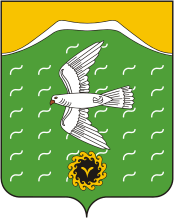 Администрация сельского поселения Янурусовский сельсовет муниципального района Ишимбайский район Республики Башкортостан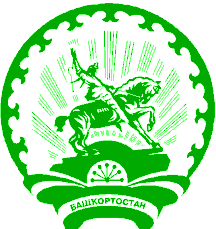 Башкортостан Республикаhы Ишембай районы муниципаль районы Йәнырыҫ ауыл Советы ауыл биләмәhе хакимиәте Администрация сельского поселения Янурусовский сельсовет муниципального района Ишимбайский район Республики Башкортостан1Зав. филиалом ООШ с.ЯнурусовоМурясов Р.Б.2Ст.восп.  дет. сада « Карлугас»Сафина Г.Р.3Заведующий  СДК с.ЯнурусовоКиреева Г.М.4Староста д.КияуковоЗайнагетдинов Ф.М.5Староста х.Янги -ЮртЯппарова Ф.Р.6Глава ИП КФХ «Алга» Загидуллин  А.А.